COUNCIL PLAN ACTION HIGHLIGHTSCouncil signed a short-term agreement with an online learning platform - Coursera. The agreement included free access to online courses for unemployed Hume City residents and attracted 512 residents to join and 377 to enrol in courses.Due to COVID-19 restrictions, early childhood literacy, and learning programs were delivered online, including 121 English language storytime sessions, 55 Bilingual Storytime sessions, 56 STEAM sessions and six school holiday programs. Hume Libraries Express continued to deliver library items to the community with 2,289 packages containing 23,919 items delivered. In November 2020 a collection service was added, making 108 collections. The click and collect library service, introduced from 14 September 2020, had 2,714 appointments, collecting 11,466 items.As part of Capital Works, plans have been developed to enhance accessibility and flexibility of youth centres at Broadmeadows, Roxburgh Park, Sunbury and Craigieburn. The Passport to Work program was delivered online with nine mentors supporting eleven unemployed Hume residents to pursue employment opportunities. Three of the participants have secured employment and two more are expected to begin jobs in once restrictions ease.Works in Hume Central, Broadmeadows as part of the Infrastructure Development Plan have included the completion of new sewer connections and electricity upgrades for Civic Way and a more pedestrian friendly environment.Hume Volunteer Gateway (HVG) hosted an online "Connection Through Volunteering", a community briefing session for service providers and organisations currently engaging volunteers, on 10 December 2020. Findings of the forward supply of employment land in Hume report was launched online in conjunction with the Committee for Melbourne on 22 October 2020, with 180 registered attendees. An Investment Attraction Marketing and Communications Plan for 2020/21 has been developed. The plan aims to attract new business investment into Hume and support creation of local jobs for local people. COUNCIL PLAN ACTION HIGHLIGHTSThe draft Indoor Sports Plan was endorsed by Council in December 2020 for public exhibition in early2021.The Sports Ground Fencing Policy was endorsed by Council in December 2020 for public exhibition in early 2021. Auditing of existing fencing and development of implementation program is underway.Implementation of the walking and cycling program has included construction commencing on Meadowlink Stage 2. Overall Maternal and Child Health participation rates decreased 1.7%, compared to the same time in 2019/20. In response to COVID-19 restrictions, service models prioritised visits for younger more vulnerable infants. The Department of Health and Human Services have now reprioritised the 3.5-year KAS visits and work continues to increase engagement of this age group as restrictions ease.An annual report detailing 2020 gaming losses and venue community benefit statements, proposed advocacy, awareness raising, and harm minimisation activities was presented to Council in December 2020.To expand social supports for older residents to reduce social isolation, Council has implemented adaptive social support opportunities, including online singing groups, delivery of packages containing activities and projects and frequent check-ins online or over the phone.A road condition audit, to monitor and consider further trials or road surface treatments was undertaken. Analysis of the data from the audit is now underway.To facilitate initiatives to raise awareness around the impact of family violence, Council in partnership with supporting organisations delivered events in recognition of the 16 Days of Activism Campaign. The campaign was supported by a MAV $2,500 grant. Many planned activities of the Domestic Animal Management Plan (DAMP) impacted by COVID-19 restrictions, have been reviewed. Pro-active animal registration follow-ups, Officer training programs, the cat trapping program and prosecutions have all now recommenced.Council’s Child Safe Officer has been appointed and commenced. INDICATORS298 library events have been delivered online with 159,829 views. At the same time in 2019/20, 1,974 events attracted 59,629 attendees.ADVOCACYGrant funds from the Office for Suburban Development have been secured to deliver the Broadmeadows Revitalisation Wayfinding Project. The project co-designed with young people includes wellbeing messages supporting the pandemic recovery efforts. INDICATORS96.3% is the latest immunisation coverage (1 October 2019 - 30 September 2020). At the same time in 2019/20 it was 96.1%.The year to date participation rate in Maternal and Child Health is 61.1%. The second quarter 2019/20 result was 62.8%. ADVOCACY$40k of funding has been secured to deliver free physical activity and social participation opportunities for underrepresented groups.COUNCIL PLAN ACTION HIGHLIGHTSThe 2021 Community Grants review has commenced and will inform the development/ delivery of Grant Writing Workshops.Council introduced new online facilities booking and payment options and continued communication with regular users of the facilities to understand changes to COVID-19 restrictions. Council endorsed a new Hume Neighbourhood House Partnership and Funding Agreement by in December 2020.Council received funding from the Department of Premier and Cabinet (DPC) to deliver the Community Health Champions program and support community access to COVID safe messaging and Council services. Council delivered a program of events for the National NAIDOC Week online program from the 8 to 15 November 2020 including Welcome to Country by Aunty Julieanne Axeford and launch of the Reconciliation Mosaics Trail created by Hume residents with artists Based on consultation feedback and guidance from Wurundjeri, the Stolen Generation Marker Working Group (SGMWG) recommended two marker sites; the Red Gum Site at the Golden Sun Moth Park in Craigieburn and the Wetland Site at Malcolm Creek Reserve in Craigieburn. Council is supporting the Hume Interfaith Network (HIN) has included Planning for a campaign to increase HIN membership.A series of local activations including pop up parks, food trucks, Christmas displays, and musicians were delivered as part of Christmas 2020. Planning is underway for the 2020/21 events season, which will be heavily guided by COVID-19 restrictions.The Hume Galleries Expression of Interest process ran in November 2020 with 29 applications received. A schedule of 11 exhibitions in 2021 was determined.Council was notified in December 2020 that the ‘Sunbury Cultural Commissions Project’ is a Finalist for the 2021 LGPro Award for Excellence. COUNCIL PLAN ACTION HIGHLIGHTSA project and engagement plan were completed and endorsed to investigate the need for a youth crisis facility in Hume. An online survey was undertaken by 12 schools and 20 service providers operating in the youth homelessness sector. Analysis of survey results is underway. Hume Enviro Champions (HEC) continued the implementation phase of the 2020 program. Recruitment of a facilitator for the HEC 2021 program is underway. Promotion of the new Rural Engagement Program began in November 2020 with two online community consultations held. Further drop-in sessions are being planned for March 2021 to assist landowners Council commenced an enhanced food organics / green organics service on 5 October 2020.A review of Council's kerbside collection service was completed in December 2020. This resulted in service changes to approximately 27,000 properties, mostly in the northern parts of the municipality. A briefing note on solar opportunities on Council facilities was presented to Council in November 2020 and Council supported proceeding to install solar on 16 additional council buildings. Council's new hard waste service commenced with 5,642 collections or 1,005 tonnes of material being collected from residents. The new service includes an online booking option via Council’s website.Implementation of the Parks and Open Space Service Plan has included the review of land ownership on land Council manages and implementation of levels of service. Further collaborative work is required in this area. GIS mapping for the first precinct to be considered for the Open Space Strategy is complete. Mapping of other precincts is under way.Playspace and amenity upgrade works at Council’s parks and reserves in 2020/21 have been completed at Sheffield Park, Sunbury and are nearing completion at Kirwan Park, Roxburgh Park. COUNCIL PLAN ACTION HIGHLIGHTSThe new online Disability Parking Permit has resumed with some councils piloting the program. The program will be rolled out state-wide in March 2021. Community COVID-19 Survey – survey fieldwork undertaken, and report completed. An interactive dashboard report on the results was also developed in November 2020. The implementation of the electronic timesheet and rostering project has progressed significantly with more departments being added. Testing of the system was undertaken by the supplier in addition to training for system users.Internal consultation greatly improved the Hume Engagement Policy which is currently out for final community consultation. The Disability Partnership Network convened by the Brotherhood of St Laurence has been dissolved and Council is actively exploring alternatives. Detailed planning has progressed for the reactivation of a wide range of Council services as COVID-19 restrictions ease. Information campaigns including the Capital Works Program, Council rates and budget and COVID-19 Recovery and Reactivation are currently being planned.Negotiations with Department of Health and Human Services (DHHS) have progressed favourably on the transfer of the Village Crescent Valley Park Community Centre site to Council. DHHS have advised land transfer will come with no offer of facility funding. A Community Infrastructure Planning Framework has been drafted for trial by internal teams. Community infrastructure needs assessments are being prepared to inform the Community Infrastructure Plan.The Aged Care Service and Support Plan was adopted by Council in December 2020. The 2020 Council Elections were completed in October 2020 with a few post-election requirements still awaiting finalisation.INDICATORSSatisfaction with community facilities is 44.0% (2019/20) The previous satisfaction result was 45.4% (2017/18).ADVOCACYThe State Government continues to advance the preparation of background reports on the future of land for the Sunbury Community Arts Cultural Precinct (SCACP). These reports are required before the land is transferred. A community advisory group has been established, to assist and guide in the first stages of the creation of the precinct.INDICATORSThe waste diversion rate to date in 2020/21 is 37.6%. This is an increase on the 2019/20 second quarter diversion rate of 36.8%. Community satisfaction rating with sealed local roads is 64/100. The previous result was 57/100 in 2018/19.ADVOCACYAdvocacy priorities identified in the Transport Advocacy Plan, will continue to be developed in line with the policy direction of the newly-elected Council in 2021.INDICATORS$3,898,000 of non-recurrent grants has been received at the same time in 2019/20 it was over $151,000.Asset renewal as a percentage of depreciation is 33.0% at the same time in 2019/20 the result was 26.8%. ADVOCACYPriority funding for new primary and secondary schools provided to the Department of Education and Training (DET). helped inform the State Budget, including funding announcements for upgrades to schools in Mickleham, Sunbury and Jacana.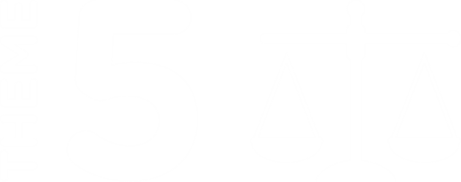 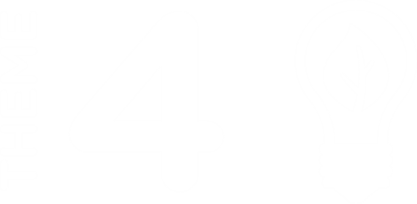 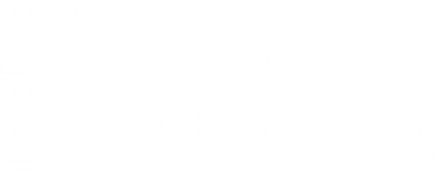 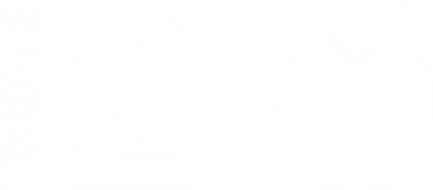 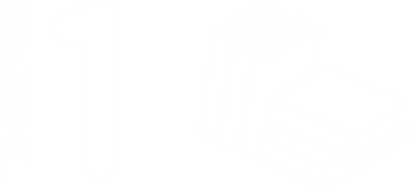 